Ботанический сад ДВО РАН + Вечерний Владивосток.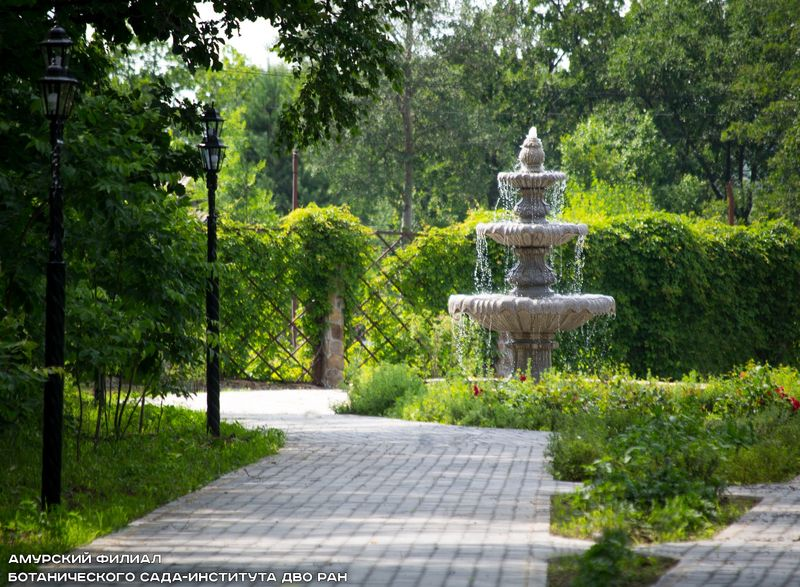 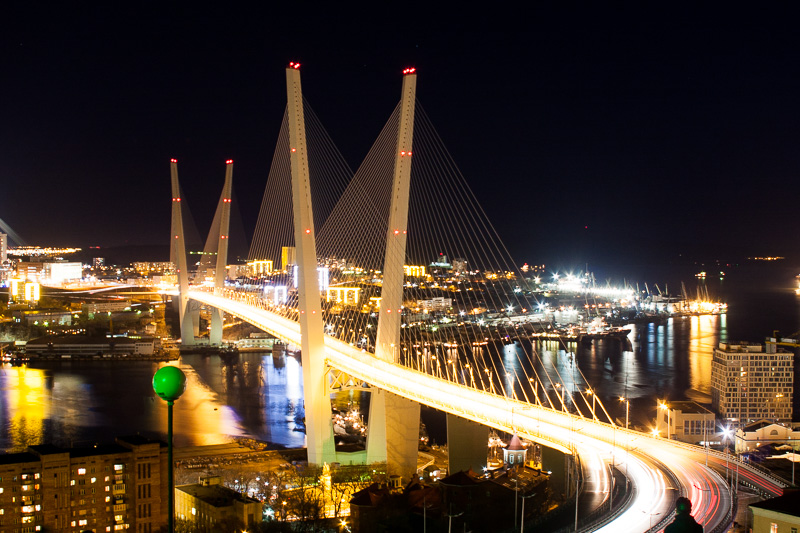 10:00 -  Сбор на ж/д вокзале.10:00 — 11:00 - Путь в Ботанический сад.11:00 — 16:00 - Экскурсии по Ботаническому саду.16:00 — 17:00 – Возвращение на Центральную площадь. 17:00 – 18:00 – Свободное время.Экскурсия "Вечерний Владивосток" продолжается пешком.18:15 – 19:10 – Прогулка по Корабельной набережной.19:40 -20:40 - Видовая площадка «Орлиное гнездо».21:00 – Завершение экскурсии на Центральной площади.В стоимость тура входит: экскурсовод; транспорт; билет в Ботанический сад.Примечания: теплая одежда (вечером становится прохладно). Взрослый – 2500 руб. / чел.Детский – 2000 руб. / чел.